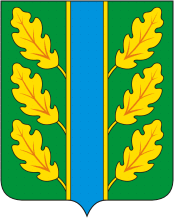 Периодическое печатное средство массовой информации«Вестник Дубровского района»Распространяется бесплатно.Подлежит распространению на территории Дубровского района.Порядковый номер выпуска:  № 108 Дата выхода выпуска в свет:  20.12.2018 года.Тираж:  22 экземплярар.п.ДубровкаСоучредителями периодического печатного средства массовой информации «Вестник Дубровского района» являются: Дубровский районный Совет народных депутатов и администрация Дубровского района.Редакцией периодического печатного средства массовой информации «Вестник Дубровского района» является администрация Дубровского района, которая также является его издателем и распространителем.        Адрес редакции, издателя, типографии: 242750, Брянская область, поселок Дубровка, ул. Победы, д 18.        Периодическое печатное средство массовой информации «Вестник Дубровского района является официальным периодическим печатным средством массовой информации, предназначенным для опубликования муниципальных правовых актов органов местного самоуправления Дубровского района, обсуждения проектов муниципальных правовых актов, доведения до сведения жителей Дубровского района иной официальной информации.        Главный редактор: Василенко О.Н.Содержание:Раздел 1. «Правовые акты».1.1. Устав муниципального образования «Дубровский район». 1.2. Правовые акты, принимаемые на местном референдуме.1.3. Решения Дубровского районного Совета народных депутатов.1.4. Решения Дубровского поселкового Совета  народных депутатов1.5. Постановления и распоряжения администрации Дубровского района.1.6. Приказы Председателя контрольно- счетной палаты Дубровского района.Раздел 2. «Официальная информация».2.1. Отчеты о деятельности контрольно- счетной палаты Дубровского района.2.2.  Объявления о проведении публичных слушаний.2.3.  Муниципальные правовые акты, подлежащие обсуждению на публичных слушаниях.2.4. Иная официальная информация.Раздел 1. «Правовые акты».1.1. Устав муниципального образования «Дубровский район» – информация отсутствует.1.2. Правовые акты, принимаемые на местном референдуме – информация отсутствует.1.3. Решения Дубровского районного Совета народных депутатов 1.3.1. Российская Федерация БРЯНСКАЯ ОБЛАСТЬДУБРОВСКИЙ РАЙОННЫЙ СОВЕТ НАРОДНЫХ ДЕПУТАТОВР Е Ш Е Н И Еот  18. 12. 2018 года   № 465 - 6р.п.ДубровкаОб утверждении стратегии социально-экономического развития Дубровского муниципального района Брянской области на период до 2030 года и плана мероприятий по реализации стратегии социально-экономического развития Дубровского муниципального района Брянской области на период до 2030 года           В соответствии с  Федеральным Законом от 6 октября 2003 года    №131-ФЗ «Об общих принципах организации местного самоуправления в Российской Федерации»,  Федеральным законом от 28 июня 2014 года  №172-ФЗ «О стратегическом планировании в Российской Федерации», Уставом муниципального образования «Дубровский район», Дубровский районный Совет народных депутатовРЕШИЛ: 1.  Утвердить стратегию социально-экономического развития Дубровского муниципального района Брянской области на период до 2030 года и план мероприятий по реализации стратегии социально-экономического развития Дубровского муниципального района Брянской области на период до 2030 года (приложение).Настоящее решение опубликовать в периодическом печатном средстве массовой информации «Вестник Дубровского района» и разместить на официальном сайте муниципального образования «Дубровский район» в сети Интернет (www.admdubrovka.ru). Решение вступает в силу со дня его официального опубликования.Глава муниципального образования«Дубровский район»                                                           Г.А.ЧерняковПлан мероприятий по реализации Стратегии социально-экономического развития Дубровского муниципального  района Брянской области на период до 2030 года размещен в Приложении  1  к периодическому печатному средству массовой информации «Вестник Дубровского района» в сети ИнтернетСтратегия социально-экономического развития Дубровского муниципального  района Брянской области на период до 2030 года размещена в Приложении  2  к периодическому печатному средству массовой информации «Вестник Дубровского района» в сети Интернет1.3.2. Российская  ФедерацияБРЯНСКАЯ ОБЛАСТЬДУБРОВСКИЙ РАЙОННЫЙ СОВЕТ НАРОДНЫХ ДЕПУТАТОВР Е Ш Е Н И Еот 18 декабря 2018 года  № 466 - 6 р.п.ДубровкаО  бюджете муниципального образования «Дубровский район»  на 2019 год и на плановый период 2020 и 2021 годов1. Утвердить основные характеристики бюджета муниципального образования «Дубровский район» на 2019 год:прогнозируемый общий объем доходов бюджета муниципального образования «Дубровский район» в сумме 271417119,21 рублей, в том числе налоговые и неналоговые доходы в сумме 81822000,00 рублей;общий  объем  расходов бюджета муниципального образования «Дубровский район»  в    сумме  271417119,21  рублей; прогнозируемый дефицит бюджета муниципального образования «Дубровский район» в сумме 0,00 рублей;верхний предел муниципального внутреннего долга муниципального образования «Дубровский район» на 1 января 2020 года в сумме 0 рублей.2. Утвердить основные характеристики бюджета муниципального образования «Дубровский район» на плановый период 2020 и  2021 годов:прогнозируемый общий объем доходов бюджета муниципального образования «Дубровский район» на 2020 год в сумме 267806099,62 рублей, в том числе налоговые и неналоговые доходы в сумме  83612000,00 рублей, и на 2021 год в сумме 264283173,80 рублей, в том числе налоговые и неналоговые доходы в сумме  82815000,00 рублей;общий объем расходов бюджета муниципального образования «Дубровский район» на 2020 год в сумме  267806099,62 рублей,  в том числе условно утвержденные расходы в сумме 3080725,00 рублей, и на 2021 год в сумме 264283173,80 рублей, в том числе условно утвержденные расходы в сумме 6040550,00 рублей;прогнозируемый дефицит бюджета муниципального образования «Дубровский район» на 2020 год в сумме 0,00 рублей и  на 2021 год в сумме 0,00 рублей;верхний предел муниципального внутреннего долга муниципального образования «Дубровский район» на 1 января 2021 года в сумме 0 рублей и  на 1 января  2022 года в сумме 0 рублей.             3. Утвердить прогнозируемые доходы муниципального образования «Дубровский район» на 2019 год и на плановый период 2020 и 2021 годов согласно приложению 1 к настоящему Решению.4. Утвердить нормативы распределения доходов на   2019 год и на плановый период 2020 и 2021 годов между бюджетом муниципального образования «Дубровский район» и бюджетами муниципальных образований согласно приложению 2 к настоящему Решению.5. Установить перечень главных администраторов доходов бюджета муниципального образования «Дубровский район» согласно приложению 3 к настоящему Решению.Установить следующий порядок определения части прибыли муниципальных унитарных предприятий, подлежащей перечислению в доходы местного  бюджета: часть прибыли муниципальных унитарных предприятий, остающейся после уплаты налогов и иных обязательных платежей, подлежит перечислению в доход бюджета муниципального образования «Дубровский район» в размере 5 процентов.6. Установить перечень главных администраторов источников финансирования дефицита бюджета муниципального образования «Дубровский район» согласно приложению 4 к настоящему Решению.7. Установить перечень главных администраторов доходов бюджета муниципального образования «Дубровский  район» – органов государственной власти Брянской области и созданными ими государственными учреждениями согласно приложению 5 к настоящему Решению.8. Установить перечень главных администраторов доходов бюджета муниципального образования «Дубровский  район» – органов государственной власти Российской Федерации согласно приложению 6 к настоящему Решению.9. Установить ведомственную структуру расходов бюджета муниципального образования «Дубровский  район» на 2019 год и на плановый период 2020 и 2021 годов согласно приложению 7 к настоящему Решению.            10. Установить распределение бюджетных ассигнований по разделам, подразделам, целевым статьям (государственным программам и непрограммным направлениям деятельности), группам и подгруппам видов расходов классификации расходов на 2019 год и на плановый период 2020 и 2021 годов согласно приложению 8 к настоящему Решению.11. Установить распределение расходов бюджета муниципального образования «Дубровский район» по целевым статьям (муниципальным программам и непрограммным направлениям деятельности), группам и подгруппам видов расходов на 2019 год и на плановый период 2020 и 2021 годов согласно приложению 9 к настоящему Решению.12. Установить общий объем бюджетных ассигнований на исполнение публичных нормативных обязательств на 2019 год  в  сумме 6938005,02 рублей,  на 2020 год  в  сумме  7143734,84 рублей и на 2021 год  в  сумме 7345119,20 рублей.13. Установить объем бюджетных ассигнований дорожного фонда муниципального образования «Дубровский район»  на 2019 год в сумме 3988000,00 рублей, на 2020 год в сумме 4441000,00 рублей, на 2021 год  в сумме 5020000,00 рублей.14. Установить объем межбюджетных трансфертов, получаемых из других бюджетов, на 2019 год  в  сумме 189595119,21  рублей,  на 2020 год  в  сумме 184194099,62 рублей и на 2021 год  в  сумме 181468173,80  рублей.15. Установить объем межбюджетных трансфертов, предоставляемых другим бюджетам бюджетной системы Брянской области, на 2019 год  в  сумме 3591988,00 рублей,  на 2020 год  в  сумме 2801988,00 рублей и на 2021 год  в  сумме 2801988,00 рублей.16. Утвердить объем дотаций на выравнивание бюджетной обеспеченности поселений из бюджета муниципального образования «Дубровский район» за счет субвенций, поступающих на эти цели из областного бюджета  на 2019 год  в  сумме 687000,00 рублей, на 2020 год  в  сумме 687000,00 рублей, на 2021 год  в  сумме 687000,00 рублей.17. Установить критерий выравнивания расчетной бюджетной обеспеченности поселений на 2019 год – 1,0591, на 2020 год – 1,0584, на 2021 год – 1,0569.18. Утвердить распределение межбюджетных трансфертов бюджетам поселений: на 2019 год и на плановый период 2020 и 2021 годов согласно приложению 10 к настоящему Решению.Субвенции, субсидии, иные межбюджетные трансферты, предусмотренные настоящим Решением и поступившие из областного бюджета, расходуются получателями бюджетных средств в  порядке, установленном законами Брянской области и нормативными правовыми актами Правительства Брянской области.19. Установить размер резервного фонда администрации Дубровского района на 2019 год  в  сумме 100000,00 рублей,  на 2020 год  в  сумме 50000,00 рублей и на 2021 год  в  сумме 50000,00 рублей.20. Субсидии юридическим лицам (за исключением субсидий муниципальным учреждениям), индивидуальным предпринимателям, а также физическим лицам – производителям товаров, работ, услуг предоставляются на безвозмездной и безвозвратной основе в целях возмещения недополученных доходов и (или) финансового обеспечения (возмещения) затрат в связи с производством (реализацией) товаров (за исключением подакцизных товаров, кроме автомобилей легковых и мотоциклов, винодельческих продуктов, произведенных из выращенного на территории Российской Федерации винограда), выполнением работ, оказанием услуг в объемах, предусмотренных приложениями 7 к настоящему Решению.Порядок предоставления указанных субсидий устанавливается нормативными правовыми актами администрации Дубровского района. Нормативные правовые акты, регулирующие предоставление субсидий юридическим лицам (за исключением субсидий муниципальным учреждениям), индивидуальным предпринимателям, физическим лицам – производителям товаров, работ, услуг, должны соответствовать общим требованиям, установленным Правительством Российской Федерации, и определять:категории и (или) критерии отбора юридических лиц (за исключением муниципальных учреждений), индивидуальных предпринимателей, физических лиц - производителей товаров, работ, услуг, имеющих право на получение субсидий; цели, условия и порядок предоставления субсидий;порядок возврата субсидий в бюджет муниципального образования «Дубровский район» в случае нарушения условий, установленных при их предоставлении;порядок возврата в текущем финансовом году получателем субсидий остатков субсидий, не использованных в отчетном финансовом году, в случаях, предусмотренных соглашениями (договорами) о предоставлении субсидий;положения об обязательной проверке главным распорядителем бюджетных средств, предоставляющим субсидию, и органом муниципального финансового контроля соблюдения условий, целей и порядка предоставления субсидий их получателями. При предоставлении субсидий, указанных в настоящей статье, обязательным условием их предоставления, включаемым в договоры (соглашения) о предоставлении субсидий, является согласие их получателей (за исключением муниципальных унитарных предприятий, хозяйственных товариществ и обществ с участием публично-правовых образований в их уставных (складочных) капиталах), а также коммерческих организаций с участием таких товариществ и обществ в их уставных (складочных) капиталах)  на осуществление главным распорядителем бюджетных средств, предоставившим субсидии, и органами муниципального финансового контроля проверок соблюдения получателями субсидий условий, целей и порядка их предоставления.При предоставлении субсидий, предусмотренных настоящей статьей, юридическим лицам, указанным в абзаце первом настоящей статьи, обязательным условием их предоставления, включаемым в договоры (соглашения) о предоставлении субсидий на финансовое обеспечение затрат в связи с производством (реализацией) товаров, выполнением работ, оказанием услуг, является запрет приобретения за счет полученных средств иностранной валюты, за исключением операций, осуществляемых в соответствии с валютным законодательством Российской Федерации при закупке (поставке) высокотехнологичного импортного оборудования, сырья и комплектующих изделий, а также связанных с достижением целей предоставления этих средств иных операций, определенных нормативными правовыми актами, регулирующими предоставление субсидий указанным юридическим лицам.21. В соответствии с пунктом 1.1.1 Положения «Об оплате труда и гарантиях муниципальных служащих Дубровского района, депутатов, выборных должностных лиц местного самоуправления, осуществляющих свои полномочия на постоянной основе» утвержденного Решением Совета народных депутатов Дубровского района 18.02.2010 года №10 (в ред. от 30.01.2014г.) увеличить (проиндексировать) в 1,043 раза с 1 октября 2019 года предельные размеры месячных должностных окладов муниципальных служащих Дубровского муниципального района в соответствии с замещаемыми ими должностями муниципальной службы Дубровского муниципального района».22. Установить в соответствии с пунктом 8 статьи 217 Бюджетного кодекса Российской Федерации дополнительные основания для внесения изменений в сводную бюджетную роспись бюджета муниципального образования «Дубровский район» без внесения изменений в настоящее Решение:увеличение бюджетных ассигнований за счет межбюджетных трансфертов из областного бюджета и бюджетов поселений сверх объемов, утвержденных настоящим  Решением, или сокращение указанных ассигнований на основании полученного Уведомления по расчетам между бюджетами на суммы указанных в нем средств, предусмотренных к предоставлению из областного бюджета и бюджетов поселений бюджету муниципального образования «Дубровский район»;увеличение бюджетных ассигнований, соответствующих целям предоставления из областного бюджета и бюджетов поселений субсидий и иных межбюджетных трансфертов, имеющих целевое назначение, в объеме, не превышающем неиспользованные остатки указанных межбюджетных трансфертов на начало текущего финансового года, по которым главным администратором доходов областного бюджета и бюджетов поселений подтверждена потребность в направлении их на те же цели в текущем финансовом году в соответствии с пунктом 5 статьи 242 Бюджетного кодекса Российской Федерации; увеличение бюджетных ассигнований в связи с использованием доходов, фактически полученных при исполнении  бюджета муниципального образования «Дубровский район» сверх утвержденных Решением о бюджете, по основаниям, установленным пунктом 2 статьи 232 Бюджетного кодекса Российской Федерации;уточнение кодов бюджетной классификации расходов в рамках требований казначейского исполнения бюджета муниципального образования «Дубровский район», а также в случае изменения Министерством финансов Российской Федерации и финансовым управлением администрации Дубровского района порядка применения бюджетной классификации;перераспределение бюджетных ассигнований в целях исполнения решений налоговых и иных уполномоченных органов о взыскании налогов, сборов, пеней и штрафов, предусматривающих обращение взыскания на средства бюджета муниципального образования «Дубровский район» в соответствии с действующим законодательством в пределах, предусмотренных главным распорядителям средств бюджета муниципального образования «Дубровский район»;перераспределение бюджетных ассигнований, предусмотренных главному распорядителю в текущем финансовом году на оказание муниципальных услуг, в связи с экономией бюджетных ассигнований на оказание муниципальных услуг, при условии, что увеличение бюджетных ассигнований по соответствующему виду расходов не превышает 10 процентов;перераспределение бюджетных ассигнований в пределах, предусмотренных главным распорядителям средств бюджета муниципального образования «Дубровский район» на предоставление бюджетным учреждениям субсидий на финансовое обеспечение муниципального задания на оказание муниципальных услуг (выполнение работ) и субсидий на иные цели;перераспределение средств, зарезервированных в составе утвержденных настоящим Решением бюджетных ассигнований, в пределах объемов предусмотренных приложением 4 (ведомственная структура) к настоящему Решению, для их использования с целью финансового обеспечения реализации мероприятий муниципальных программ «Реализация отдельных полномочий муниципального образования «Дубровский район»  на 2019 - 2021 годы», «Развитие образования Дубровского района  на 2019 - 2021 гг.»,  «Развитие культуры и сохранение культурного  наследия Дубровского района (2019 – 2021 годы)», «Управление муниципальными финансами Дубровского района (2019-2021 годы)». Использование зарезервированных средств осуществляется в порядке установленном администрацией Дубровского района.Внесение изменений в сводную бюджетную роспись по основаниям, установленным настоящим пунктом, осуществляется в пределах объема бюджетных ассигнований, утвержденных настоящим Решением, за исключением оснований, установленных абзацами вторым, третьим и четвертым настоящего пункта, в соответствии с которыми внесение изменений в сводную бюджетную роспись может осуществляться с превышением общего объема расходов, утвержденных настоящим Решением.23. В случаях изменения в 2019 году состава и (или) функций главных администраторов доходов районного бюджета или главных администраторов источников финансирования дефицита районного бюджета, а также изменения принципов назначения и присвоения структуры кодов классификации доходов бюджетов и классификации источников финансирования дефицита бюджета,  внесение изменений в утвержденные перечень главных администраторов доходов районного бюджета и перечень главных администраторов источников финансирования дефицита районного бюджета, а также в состав закрепленных за ними кодов классификации доходов бюджетов или классификации источников финансирования дефицита районного бюджета осуществляется нормативным правовым актом финансового управления администрации Дубровского района без внесения изменений в решение о бюджете.     24. Установить, что остатки средств районного бюджета на начало текущего финансового года, за исключением остатков средств муниципального дорожного фонда Дубровского района и остатков неиспользованных межбюджетных трансфертов, полученных бюджетом Дубровского района в форме субсидий, субвенций и иных межбюджетных трансфертов, имеющих целевое назначение, в объеме до 100% могут направляться в текущем финансовом году на покрытие временных кассовых разрывов, возникающих при исполнении районного бюджета, и на увеличение бюджетных ассигнований на оплату заключенных муниципальных контрактов на поставку товаров, выполнение работ, оказание услуг, подлежащих в соответствии с условиями этих муниципальных контрактов оплате в отчетном финансовом году в объеме, не превышающем сумму остатка неиспользованных бюджетных ассигнований на указанные цели.   25. Установить, что глава администрации Дубровского района, руководители муниципальных учреждений не вправе принимать в 2019 году решения, приводящие к увеличению штатной численности муниципальных служащих, работников муниципальных учреждений.26. Установить, что наряду с органом муниципального финансового контроля главные распорядители бюджетных средств обеспечивают контроль эффективного и целевого использования средств, запланированных на реализацию мероприятий муниципальных программ, в том числе на финансовое обеспечение деятельности муниципальных учреждений, своевременного их возврата, предоставления отчетности.27. Утвердить объем и структуру источников внутреннего финансирования дефицита бюджета муниципального образования «Дубровский район на 2019 год и на плановый период 2020 и 2021 годов согласно    приложению 11 к настоящему Решению.28. Утвердить предельный объем муниципального внутреннего долга муниципального образования «Дубровский район»  на 2019 год в сумме 0,00 рублей, на 2020 год в сумме 0,00 рублей и 2021 год в сумме 0,00 рублей.29. Установить верхний предел муниципального внутреннего долга муниципального образования «Дубровский район» по муниципальным гарантиям в валюте Российской Федерации на 1 января 2020 года в сумме 0,00 рублей, на 1 января 2021 года в сумме 0,00 рублей, на 1 января 2022 года в сумме 0,00  рублей.30. Предоставить право главе администрации Дубровского района осуществлять списание задолженности юридических лиц, физических лиц и индивидуальных предпринимателей по платежам и пеням зачисляемым в бюджет муниципального образования «Дубровский район», безнадежных к взысканию. Списание указанной задолженности осуществляется в установленном администрацией Дубровского района порядке.31. Финансовому управлению администрации Дубровского района представлять в Дубровский районный Совет народных депутатов и Контрольно-счётную палату Дубровского района ежемесячно информацию об исполнении бюджета муниципального образования «Дубровский район»  в 2018 году в десятидневный срок со дня представления соответствующей отчетности в Департамент финансов Брянской области по форме ежемесячного отчета, представляемого в Департамент финансов Брянской области. Финансовому управлению администрации Дубровского района ежеквартально представлять в Дубровский районный Совет народных депутатов и Контрольно-счётную палату Дубровского района  отчет об исполнении бюджета муниципального образования «Дубровский район» в соответствии со структурой, применяемой при утверждении бюджета, в течение  45 дней после наступления отчетной даты. 32.  Утвердить бюджетные ассигнования на осуществление бюджетных инвестиций и предоставление бюджетным и автономным учреждениям, муниципальным унитарным предприятиям субсидий на осуществление капитальных вложений в объекты муниципальной собственности, софинансирование капитальных вложений в которые осуществляется за счет межбюджетных субсидий из областного бюджета на 2019 год и на плановый период 2020 и 2021 годов согласно приложению 12  к настоящему Решению.  33. Настоящее Решение вступает в силу с 1 января и действует по 31 декабря 2019 года.  34. Настоящее Решение подлежит официальному опубликованию в периодическом печатном средстве массовой информации  «Вестник Дубровского района», а так же  размещению  на официальном сайте муниципального образования «Дубровский район».  Глава муниципального образования «Дубровский  район»                                                                                                   Г.А.ЧерняковПриложения № 1-12 к данному решению размещены в Приложении № 3 к периодическому печатному средству массовой информации «Вестник Дубровского района» в сети Интернет.1.3.3. Российская ФедерацияБРЯНСКАЯ ОБЛАСТЬДУБРОВСКИЙ РАЙОННЫЙ СОВЕТ НАРОДНЫХ ДЕПУТАТОВР Е Ш Е Н И Еот  18. 12. 2018 года   № 467 - 6р.п. ДубровкаО внесении изменений и дополнений в решение Дубровского районногоСовета народных депутатов от 03.12.2015г.№ 154-6 «Об организации транспортногообслуживания в Дубровском районе»         В соответствии с п.1 и п.2 ч.3, ч.4.1. ст. 24 Федерального закона от 13.07.2015 г. № 220-ФЗ «Об организации регулярных перевозок пассажиров и багажа автомобильным транспортом и городским наземным электрическим транспортом в Российской Федерации и внесении изменений в отдельные законодательные акты Российской Федерации» (в редакции Федерального закона от 29.12.2017г. № 480-ФЗ) и на основании письма Управления Федеральной антимонопольной службы по Брянской области от 12.11.2018 г. № 9346,Дубровский районный Совет народных депутатовРЕШИЛ:Внести изменения в решение Дубровского районного Совета народных депутатов от 03.12.2015г. № 154-6 «Об организации транспортного обслуживания в Дубровском районе» в части установления критериев № 1, № 2 (Приложение № 3 к Положению о проведении конкурса на право осуществления регулярных перевозок по маршруту Дубровского района), изложив вышеуказанные критерии в следующей редакции:         Критерий № 1 – количество дорожно-транспортных происшествий, повлекших за собой человеческие жертвы или причинение вреда здоровью граждан и произошедших по вине юридического лица, индивидуального предпринимателя, участников договора простого товарищества или их работников в течение года, предшествующего дате размещения извещения о проведении открытого конкурса на официальном сайте организатора открытого конкурса в информационно-телекоммуникационной сети «Интернет» (далее – дата размещения извещения), в расчете на среднее количество транспортных средств, предусмотренных договорами обязательного страхования гражданской ответственности юридического лица, индивидуального предпринимателя, участников договора простого товарищества за причинение вреда жизни, здоровью, имуществу пассажиров (далее – договоры обязательного страхования гражданской ответственности), действовавшими в течение года, предшествующего дате размещения извещения;         Критерий № 2 – опыт осуществления регулярных перевозок юридическим лицом, индивидуальным предпринимателем или участниками договора простого товарищества, который представлен сведениями об исполненных государственных или муниципальных контрактах либо нотариально заверенными копиями свидетельств об осуществлении перевозок по маршруту регулярных перевозок, заключенных с органами исполнительной власти субъектов Российской Федерации или органами местного самоуправления договоров, предусматривающих осуществление перевозок по маршрутам регулярных перевозок, или иных документов, предусмотренных нормативными правовыми актами субъектов Российской Федерации, муниципальными нормативными правовыми актами. Данный критерий в отношении юридического лица или индивидуального предпринимателя исключается исходя из количества полных лет осуществления ими перевозок по маршрутам регулярных перевозок, а в отношении участников договора простого товарищества исходя из среднеарифметического количества полных лет осуществления перевозок по маршрутам регулярных перевозок каждым участником.Дополнить часть 4,1.1. (раздел 4 Положения о проведении конкурса на право осуществления регулярных перевозок по маршруту Дубровского района) требованиями следующего содержания:         «Заявка на участие в открытом конкурсе должна в том числе содержать следующие сведения:    количество дорожно-транспортных происшествий, повлекших за собой человеческие жертвы или причинение вреда здоровью граждан и произошедших по вине юридического лица, индивидуального предпринимателя, участников договора простого товарищества или их работников в течение года, предшествующего дате размещения извещения;среднее количество транспортных средств, предусмотренных договорами обязательного страхования гражданской ответственности, действующими в течение года, предшествующего дате размещения извещения;государственные регистрационные знаки транспортных средств, предусмотренных договорами обязательного страхования гражданской ответственности, действующими в течение года, предшествующего дате размещения извещения.Настоящее решение разместить на официальном сайте муниципального образования «Дубровский район» в сети «Интернет».Решение вступает в силу с 18 декабря 2018 года.Глава муниципального образования«Дубровский район»                                                                        Г.А.Черняков	1.3.4. РОССИЙСКАЯ ФЕДЕРАЦИЯБРЯНСКАЯ ОБЛАСТЬДУБРОВСКИЙ РАЙОННЫЙ СОВЕТ НАРОДНЫХ ДЕПУТАТОВР Е Ш Е Н И Еот  18. 12. 2018 года   № 469 - 6р.п. Дубровка«Об утверждении Прогнозного плана (программы) приватизации муниципального имущества муниципального образования «Дубровский район» на 2019 год»      Руководствуясь Федеральным законом от 21.12.2001 года № 178-ФЗ                                     «О приватизации государственного и муниципального имущества»Дубровский районный Совет народных депутатовРЕШИЛ:1. Утвердить Прогнозный план (программу) приватизации муниципального имущества муниципального образования «Дубровский район»  на  2019 год, согласно приложению № 1.2. Администрации Дубровского района обеспечить в установленном порядке реализацию Прогнозного плана (программы) приватизации муниципального имущества муниципального образования «Дубровский район» на 2019 год.3. Настоящее решение подлежит официальному опубликованию.Глава муниципального образования «Дубровский район»                                                                        Г.А.Черняков                                                                                                                                                                                                                                               Приложение № 1к решению Дубровского районного Совета народных депутатов                                                                                                 от 18.12.2018 года № 469-6Прогнозный план (программа) приватизации муниципального имуществамуниципального образования «Дубровский район» на 2019 годОСНОВНЫЕ НАПРАВЛЕНИЯ В СФЕРЕ ПРИВАТИЗАЦИИМУНИЦИПАЛЬНОГО ИМУЩЕСТВА НА 2019 ГОДЦели и задачи приватизации муниципального имущества в 2019 годуПрогнозный план (программа) приватизации муниципального имущества муниципального образования «Дубровский район» на 2019 год (далее именуется – Программа приватизации) разработан в соответствии                                     с Федеральным законом от 21.12.2001 года № 178-ФЗ «О приватизации государственного и муниципального имущества».Основными задачами в сфере приватизации муниципального имущества в 2019 году являются:приватизация неэффективно используемого муниципального имущества;формирование доходов бюджета муниципального образования «Дубровский район».Целью Программы приватизации является максимизация вклада приватизации муниципального имущества в увеличение темпа роста и повышение конкурентоспособности экономики муниципального образования «Дубровский район».Приватизация муниципального имущества позволит увеличить доходную часть бюджета муниципального образования «Дубровский район».2. Прогноз поступления в бюджет муниципального образования «Дубровский район» полученных от продажи муниципального имущества денежных средств.Исходя из прогнозируемой стоимости предлагаемых к приватизации объектов, ожидается поступление в бюджет муниципального образования «Дубровский район» доходов от приватизации муниципального недвижимого имущества в 2019 году не менее 200 тысяч рублей.Перечень имущества планируемого к приватизации в 2019 годуВ 2019 году планируется приватизировать 15 объектов недвижимого муниципального имущества:1.3.5. Российская ФедерацияБРЯНСКАЯ ОБЛАСТЬДУБРОВСКИЙ РАЙОННЫЙ СОВЕТ НАРОДНЫХ ДЕПУТАТОВР Е Ш Е Н И Еот 18. 12. 2018 года  № 470 - 6рп. Дубровка«Об утверждении перечня муниципального имущества, свободного от прав третьих лиц (за исключением имущественных прав субъектов малого и среднего предпринимательства) и предназначенного 	для предоставления во владение и (или) в пользованиена долгосрочной основе субъектам малого и среднегопредпринимательства и организациям, образующиминфраструктуру поддержки субъектов малого и среднего предпринимательства в новой редакции»         В соответствии с Федеральным законом от 24.07.2007 № 209-ФЗ «О развитии малого и среднего предпринимательства в Российской Федерации», Федеральным законом от 22.07.2008 № 159-ФЗ «Об особенностях отчуждения недвижимого имущества, находящегося в государственной собственности субъектов Российской Федерации или в муниципальной собственности и арендуемого субъектами малого и среднего предпринимательства и о внесении изменений в отдельные законодательные акты Российской Федерации», на основании  решения Дубровского районного Совета народных депутатов № 59 от 26.08.2009 годаДУБРОВСКИЙ РАЙОННЫЙ СОВЕТ НАРОДНЫХ ДЕПУТАТОВРЕШИЛ:       1. Утвердить перечень муниципального имущества, свободного от прав третьих лиц (за исключением имущественных прав субъектов малого и среднего предпринимательства) и предназначенный для предоставления во владение и (или)                            в пользование на долгосрочной основе субъектам малого и среднего предпринимательства и организациям, образующим инфраструктуру поддержки субъектов малого и среднего предпринимательства в новой редакции, согласно приложению.     2. Решение вступает в силу с момента подписания.     3. Решение подлежит  публикации в периодическом печатном средстве массовой информации «Вестник Дубровского района» и  размещению  на официальном сайте муниципального образования «Дубровский район» в сети Интернет:  www.admdubrovka.ru.Глава муниципального образования                                                Г.А.Черняков«Дубровский район»Приложение к решению Дубровского районного Совета  народных депутатов № 470-6 от 18.12.2018 г.Перечень муниципального имущества, свободного от прав третьих лиц (за исключением имущественных прав субъектов малого                и среднего предпринимательства) и предназначенный для предоставления во владение и (или) в пользование на долгосрочной основе субъектам малого и среднего предпринимательства и организациям, образующим инфраструктуру поддержки субъектов малого и среднего предпринимательства 1.4. Решения Дубровского поселкового Совета  народных депутатов1.4.1. Российская ФедерацияБрянская областьДУБРОВСКИЙ ПОСЕЛКОВЫЙ СОВЕТ НАРОДНЫХ ДЕПУТАТОВРЕШЕНИЕот 18.12.2018 г. № 183п. ДубровкаО  бюджете муниципального образования «Дубровское городское поселение» на 2019 год и на плановый период 2020 и 2021 годов1. Утвердить основные характеристики бюджета муниципального образования «Дубровское городское поселение» на 2019 год:прогнозируемый общий объем доходов бюджета муниципального образования «Дубровское городское поселение» в сумме 18 198 200,00  рублей,  в том числе налоговые и неналоговые доходы в сумме 18 198 000,00 рублей;общий  объем  расходов бюджета муниципального образования «Дубровское городское поселение»  в    сумме   18 198 200,00 рублей;прогнозируемый  дефицит бюджета муниципального образования «Дубровское городское поселение» в сумме 0,00 рублей;верхний предел муниципального внутреннего долга муниципального образования «Дубровское городское поселение» на 1 января 2020 года в сумме 0,00 рублей;2. Утвердить основные характеристики бюджета муниципального образования «Дубровское городское поселение» на 2020 год и на 2021 год:прогнозируемый общий объем доходов бюджета муниципального образования «Дубровское городское поселение» на 2020 год в сумме 17391200,00 рублей,  в том числе налоговые и неналоговые доходы в сумме 17391000,00 рублей;  на 2021 год в сумме 18093200,00  рублей,  в том числе налоговые и неналоговые доходы в сумме 18093000,00 рублей;общий  объем  расходов бюджета муниципального образования «Дубровское городское поселение» на 2020 год в    сумме   17391200,00 рублей; на 2021 год в сумме 18093200,00 рублей; прогнозируемый  дефицит бюджета муниципального образования «Дубровское городское поселение» в 2020 году в сумме 0,00 рублей, в 2021 году в сумме 0,00 рублей;верхний предел муниципального внутреннего долга муниципального образования «Дубровское городское поселение» на 1 января 2021 года в сумме 0,00 рублей, на 1 января 2022 года в сумме 0,00 рублей;3. Утвердить доходы бюджета муниципального образования "Дубровское городское поселение" на 2019 год и на плановый период 2020 и 2021 годов согласно приложению 1 к настоящему Решению;4. Утвердить нормативы распределения доходов на 2019 год и на плановый период 2020 и 2021 годов бюджета муниципального образования «Дубровское городское поселение» согласно приложению 2 к настоящему Решению;5. Утвердить перечень главных администраторов доходов бюджета муниципального образования «Дубровское городское поселение» согласно приложению 3 к настоящему Решению;Установить следующий порядок определения части прибыли муниципальных унитарных предприятий, подлежащей перечислению в доходы местного  бюджета: часть прибыли муниципальных унитарных предприятий, остающейся после уплаты налогов и иных обязательных платежей, подлежит перечислению в доход бюджета муниципального образования «Дубровское городское поселение» в размере 5 процентов.6. Утвердить перечень главных администраторов доходов бюджета муниципального образования «Дубровское городское поселение» – органов государственной власти Российской Федерации согласно приложению 4 к настоящему Решению;7. Утвердить перечень главных администраторов источников финансирования дефицита бюджета муниципального образования «Дубровское городское поселение» согласно приложению 5 к настоящему Решению;8. Утвердить ведомственную структуру расходов  бюджета муниципального образования "Дубровское городское поселение" на 2019 год и на плановый период 2020 и 2021 годов согласно приложению 6 к настоящему Решению;9. Утвердить распределение бюджетных ассигнований по разделам, подразделам, целевым статьям (муниципальным программам и непрограммным направлениям деятельности), группам и подгруппам видов на 2019 год и на плановый период 2020 и 2021 годов согласно приложению 7 к настоящему Решению;10. Утвердить распределение расходов бюджета муниципального образования "Дубровкое городское поселение" по целевым статьям (муниципальным программам и непрограммным направлениям деятельности), группам и подгруппам видов расходов на 2019 год и на плановый период 2020 и 2021 годов согласно приложению 8 к настоящему Решению;11. Утвердить общий объем бюджетных ассигнований на исполнение публичных нормативных обязательств на 2019 год  в  сумме 186 000,00 рублей, на 2020 год  в  сумме 193 000,00 рублей, на 2021 год  в  сумме 200 000,00 рублей;12. Установить объем бюджетных ассигнований дорожного фонда муниципального образования «Дубровское городское поселение» на 2019 год  в  сумме 3051000,00 рублей, на 2020 год  в  сумме 1977000,00 рублей, на 2021 год  в  сумме 2235000,00 рублей;13. Утвердить объем межбюджетных трансфертов, предоставляемых другим бюджетам бюджетной системы Брянской области на 2019 год  в  сумме 5 605 000,00 рублей; 14. Установить размер резервного фонда администрации Дубровского района на 2019 год  в  сумме 30000,00 рублей, на 2020 год  в  сумме 30000,00 рублей, на 2021 год  в  сумме 30000,00 рублей;15. Субсидии юридическим лицам (за исключением субсидий муниципальным учреждениям), индивидуальным предпринимателям, физическим лицам - производителям товаров, работ, услуг предоставляются на безвозмездной и безвозвратной основе в целях возмещения затрат или недополученных доходов в связи с производством (реализацией) товаров, выполнением работ, оказанием услуг в объемах, предусмотренных приложениями 6,7 к настоящему Решению.Порядок предоставления указанных субсидий устанавливается нормативными правовыми актами администрации Дубровского района. Нормативные правовые акты, регулирующие предоставление субсидий юридическим лицам (за исключением субсидий муниципальным учреждениям), индивидуальным предпринимателям,    физическим лицам - производителям товаров, работ, услуг, должны определять:категории и (или) критерии отбора юридических лиц любых организационно-правовых форм, индивидуальных предпринимателей, физических лиц, производителей товаров, работ, услуг, имеющих право на получение субсидий;цели, условия и порядок предоставления субсидий;порядок возврата субсидий в бюджет муниципального образования «Дубровское городское поселение» в случае нарушения условий, установленных при их предоставлении;порядок возврата в текущем финансовом году получателем субсидий остатков субсидий, не использованных в отчетном финансовом году, в случаях, предусмотренных соглашениями (договорами) о предоставлении субсидий;положения об обязательной проверке главным распорядителем бюджетных средств, предоставляющим субсидию, и органом муниципального финансового контроля соблюдения условий, целей и порядка предоставления субсидий их получателями.При предоставлении субсидий, указанных в настоящем пункте, обязательным условием их предоставления, включаемым в договоры (соглашения) о предоставлении субсидий, является согласие их получателей (за исключением муниципальных унитарных предприятий, хозяйственных товариществ и обществ с участием публично-правовых образований в их уставных (складочных) капиталах на осуществление главным распорядителем бюджетных средств, предоставившим субсидии,  и органом муниципального финансового контроля проверок соблюдения получателями субсидий условий, целей и порядка их предоставления;16. Установить в соответствии с пунктом 8 статьи 217 Бюджетного кодекса Российской Федерации дополнительные основания для внесения изменений в сводную бюджетную роспись бюджета муниципального образования «Дубровское городское поселение» без внесения изменений в настоящее Решение:увеличение бюджетных ассигнований за счет межбюджетных трансфертов из областного бюджета и иных бюджетов сверх объемов, утвержденных настоящим  Решением, или сокращение указанных ассигнований на основании полученного Уведомления по расчетам между бюджетами на суммы указанных в нем средств, предусмотренных к предоставлению из областного бюджета и иных бюджетов бюджету муниципального образования «Дубровское городское поселение»;увеличение бюджетных ассигнований, соответствующих целям предоставления из областного бюджета и иных бюджетов субсидий и иных межбюджетных трансфертов, имеющих целевое назначение, в объеме, не превышающем неиспользованные остатки указанных межбюджетных трансфертов на начало текущего финансового года, по которым главным администратором доходов областного бюджета и иных бюджетов подтверждена потребность в направлении их на те же цели в текущем финансовом году в соответствии с пунктом 5 статьи 242 Бюджетного кодекса Российской Федерации; увеличение бюджетных ассигнований в связи с использованием доходов, фактически полученных при исполнении  бюджета муниципального образования «Дубровское городское поселение» сверх утвержденных Решением о бюджете, по основаниям, установленным пунктом 2 статьи 232 Бюджетного кодекса Российской Федерации;уточнение кодов бюджетной классификации расходов в рамках требований казначейского исполнения бюджета муниципального образования «Дубровское городское поселение», а также в случае изменения Министерством финансов Российской Федерации и финансовым управлением администрации Дубровского района порядка применения бюджетной классификации;перераспределение бюджетных ассигнований в целях исполнения решений налоговых и иных уполномоченных органов о взыскании налогов, сборов, пеней и штрафов, предусматривающих обращение взыскания на средства бюджета муниципального образования «Дубровское городское поселение» в соответствии с действующим законодательством в пределах, предусмотренных главным распорядителям средств бюджета муниципального образования «Дубровское городское поселение»;перераспределение бюджетных ассигнований, предусмотренных главному распорядителю в текущем финансовом году на оказание муниципальных услуг, в связи с экономией бюджетных ассигнований на оказание муниципальных услуг, при условии, что увеличение бюджетных ассигнований по соответствующему виду расходов не превышает 10 процентов;перераспределение бюджетных ассигнований в пределах, предусмотренных главным распорядителям средств бюджета муниципального образования «Дубровское городское поселение» на предоставление бюджетным учреждениям субсидий на финансовое обеспечение муниципального задания на оказание муниципальных услуг (выполнение работ) и субсидий на иные цели;перераспределение средств, зарезервированных в составе утвержденных настоящим Решением бюджетных ассигнований, в пределах объемов предусмотренных приложением 4 (ведомственная структура) к настоящему Решению, для их использования с целью финансового обеспечения реализации мероприятий муниципальной программы «Реализация отдельных полномочий муниципального образования «Дубровское городское поселение»  на 2019 - 2021 годы». Использование зарезервированных средств осуществляется в порядке, установленном администрацией Дубровского района.Внесение изменений в сводную бюджетную роспись по основаниям, установленным настоящим пунктом, осуществляется в пределах объема бюджетных ассигнований, утвержденных настоящим Решением, за исключением оснований, установленных абзацами вторым, третьим и четвертым настоящего пункта, в соответствии с которыми внесение изменений в сводную бюджетную роспись может осуществляться с превышением общего объема расходов, утвержденных настоящим Решением.17. В случаях изменения в 2019 году состава и (или) функций главных администраторов доходов бюджета или главных администраторов источников финансирования дефицита бюджета, а также изменения принципов назначения и присвоения структуры кодов классификации доходов бюджета и классификации источников финансирования дефицита бюджета,  внесение изменений в утвержденные перечень главных администраторов доходов бюджета и перечень главных администраторов источников финансирования дефицита бюджета, а также в состав закрепленных за ними кодов классификации доходов бюджетов или классификации источников финансирования дефицита бюджета осуществляется нормативным правовым актом администрации Дубровского района без внесения изменений в решение о бюджете.18. Установить, что остатки средств бюджета на начало текущего финансового года, за исключением остатков средств муниципального дорожного фонда Дубровского городского поселения и остатков неиспользованных межбюджетных трансфертов, полученных бюджетом Дубровского городского поселения в форме субсидий, субвенций и иных межбюджетных трансфертов, имеющих целевое назначение, в объеме до 100% могут направляться в текущем финансовом году на покрытие временных кассовых разрывов, возникающих при исполнении бюджета Дубровского городского поселения, и на увеличение бюджетных ассигнований на оплату заключенных муниципальных контрактов на поставку товаров, выполнение работ, оказание услуг, подлежащих в соответствии с условиями этих муниципальных контрактов оплате в отчетном финансовом году в объеме, не превышающем сумму остатка неиспользованных бюджетных ассигнований на указанные цели.19. Утвердить источники внутреннего финансирования дефицита бюджета муниципального образования «Дубровское городское поселение» на 2019 год и на плановый период 2020 и 2021 годов согласно приложению 9 к настоящему Решению;20. Утвердить предельный объем муниципального внутреннего долга муниципального образования «Дубровское городское поселение» на 2019 год  в сумме 0,00 рублей, на 2020 год  в сумме 0,00 рублей, на 2021 год  в сумме 0,00 рублей;21. Установить верхний предел муниципального внутреннего долга муниципального образования «Дубровское городское поселение» по муниципальным гарантиям муниципального образования «Дубровское городское поселение» в валюте Российской Федерации на 1 января 2019 года в сумме 0,00 рублей, на 1 января 2020 года в сумме 0,00 рублей, на 1 января 2021 года в сумме 0,00 рублей;22. Предоставить право главе администрации Дубровского района осуществлять списание задолженности юридических лиц, физических лиц и индивидуальных предпринимателей по платежам и пеням, зачисляемым в бюджет муниципального образования «Дубровское городское поселение», безнадежных к взысканию. Списание указанной задолженности осуществляется в установленном администрацией Дубровского района порядке. Предоставить право администрации Дубровского района осуществлять списание задолженности юридических лиц, не имеющей источников погашения, перед бюджетом муниципального образования «Дубровское городское поселение» по бюджетным ссудам и бюджетным кредитам, в части основного долга, процентов за пользование бюджетными ссудами (бюджетными кредитами) и штрафных санкций за неисполнение условий договоров о предоставлении бюджетных ссуд (бюджетных кредитов) в соответствии с действующим законодательством Российской Федерации в связи с завершением ликвидации юридических лиц – должников.23.  Администрации Дубровского района  представлять в Дубровский поселковый Совет народных депутатов и Контрольно-счётную палату Дубровского района ежемесячно информацию об исполнении бюджета муниципального образования «Дубровское городское поселение»  в 2019 году в десятидневный срок со дня представления соответствующей отчетности в Департамент финансов Брянской области по форме ежемесячного отчета, представляемого в Департамент финансов Брянской области;	Администрации Дубровского района  ежеквартально представлять в Дубровский поселковый Совет народных депутатов и Контрольно-счётную палату Дубровского района  отчет об исполнении бюджета муниципального образования «Дубровское городское поселение» за 2019 год в соответствии с Бюджетным Кодексом РФ, в течение 45 дней после наступления отчетной даты;24. Настоящее Решение вступает в силу с 1 января 2019 года и действует по 31 декабря 2019 года;25. Настоящее Решение подлежит публикации в периодическом печатном средстве массовой информации «Вестник Дубровского района», а так же  размещению  на официальном сайте муниципального образования «Дубровский район».Глава поселка Дубровка                                                          Н.И. АбрамовПриложения к настоящему решению размещены в Приложении 4 к периодическому печатному средству массовой информации «Вестник Дубровского района»Постановления и распоряжения администрации Дубровского района - информация отсутствует.1.6. Приказы Председателя контрольно - счетной палаты Дубровского района - информация отсутствует.Раздел 2. «Официальная информация».2.1. Отчеты о деятельности контрольно - счетной палаты Дубровского района - информация отсутствует.2.2.  Объявления о проведении публичных слушаний  - информация отсутствует2.3.  Муниципальные правовые акты, подлежащие обсуждению на публичных слушаниях 2.4. Иная официальная информацияВыпуск  № 108 периодического печатного средства массовой информации «Вестник Дубровского района»  подписан к печати.                                                   Главный редактор      О.Н. Василенко№ п/пНаименование имуществаАдрес (местонахождение)Общая площадь, кв.м.1.Здание, корпус №2Брянская область, Дубровский район, п. Серпеевский,          ул. Полевая, д.3396,72.Здание детского сада №3 (с земельным участком                              с кадастровым номером 32:05:0110503:181, площадью 3069 кв.м.)Брянская область, Дубровский район, п.Дубровка, 2-ой пер. Фабричный, д.11296,43.Дубровский детский сад № 3Корпус № 2 (кухня)Брянская область, Дубровский район, п.Дубровка, 2-ой пер. Фабричный, д. 1151,9 4.Нежилое здание, учебно-образовательного назначения и дошкольного воспитания                      (с земельным участком                            с кадастровым номером 32:05:0081401:696, площадью 17781 кв.м.)Брянская область, Дубровский район, пос. Сеща,                               ул. Центральная, д.13891,5 5.Нежилое здание, учебно-образовательного назначения и дошкольного воспитания          (с земельным участком                            с кадастровым номером 32:05:0081601:347, площадью 20609 кв.м.)Брянская область, Дубровский район, д. Старое Колышкино, ул. Центральная, д. 271515,26.Здание котельнойБрянская область, Дубровский район, д. Старое Колышкино, ул. Центральная, д. 2743,57.Здание, нежилоеБрянская область, Дубровский район, п. Серпеевский,                    ул. Кооперативная, д. 5682,68.Здание котельной Брянская область, Дубровский район, п. Серпеевский,                    ул. Кооперативная, д. 522,59.Здание котельной Брянская область, Дубровский район, д. Афонино,                           ул. Школьная, д. 511,710.Нежилое здание, фельдшерско-акушерский пунктБрянская область, Дубровский район, д. Вязовск,                             ул. Тенистая, д. 151,511.Нежилое здание, фельдшерско-акушерский пунктБрянская область, Дубровский район, д. Жабово, ул. Полевая, д. 253,012.Нежилое помещение, фельдшерско-акушерский пункт Брянская область, Дубровский район, д. Потрясовка,                                          ул. Озерная, д. 158,513.Нежилое здание, фельдшерско-акушерский пунктБрянская область, Дубровский район, д. Буда, ул. Борьба, д. 33  56,814.КТП-15 с воздушными линиями электропередачБрянская область, Дубровский район, п. Дубровка, ул. Ленина15.КТП-9Брянская область, Дубровский район, д. Липовка № п/пАдрес (месторасположение)Вид имущества(здание/помещение)Тип назначения недвижимости              (административное/складское/            производственное)Общая площадь, кв.м.Наличие ограничения (обременения права)                (да-1/нет-0)В случае ограничения (обременения)                       в виде арендыВ случае ограничения (обременения)                       в виде арендыВ случае ограничения (обременения)                       в виде аренды№ п/пАдрес (месторасположение)Вид имущества(здание/помещение)Тип назначения недвижимости              (административное/складское/            производственное)Общая площадь, кв.м.Наличие ограничения (обременения права)                (да-1/нет-0)Наименование арендатора             с указанием организационно-правовой формыВид использования по договоруСрок действия договора аренды1.Брянская область, Дубровский район,                    рп. Дубровка, ул. Победы,                   д. 12Нежилое помещениеадминистративное13,21ИПФилиппова А.А.Для предпринимательской деятельности10.03.2015-09.03.2020г2.Брянская область, Дубровский район,                     рп. Дубровка, ул. Победы, д. 12Нежилое помещениеадминистративное15,01ИПГородецкая Е.В.Для оказания бытовых услуг населению11.03.2014-10.03.2019г3.Брянская область, Дубровский район,                   рп. Дубровка, ул. Победы, д. 12Нежилое помещениеадминистративное12,51ИПМостовой Л.МДля размещения массажного кабинета11.03.2014-10.03.2019г4.Брянская область, Дубровский район,                   рп. Дубровка, ул. Победы, д. 12Нежилое помещениеадминистративное18,91ИПГалкина Н.Н.Оказание риэлторских услуг03.05.2018-02.05.2023г5.Брянская область, Дубровский район,             п. Серпеевский,                                 ул. Полевая, д.3Здание, корпус №2административное396,70---6.Брянская область, Дубровский район, п.Дубровка, 2-ой пер. Фабричный, д.11Зданиеадминистративное296,40---7.Брянская область, Дубровский район, п.Дубровка, 2-ой пер. Фабричный, д.11Здание, корпус № 2административное51,90---8.Брянская область, Дубровский район, пос. Сеща,                               ул. Центральная, д.1Зданиеадминистративное3891,5 0---9.Брянская область, Дубровский район, д. Старое Колышкино, ул. Центральная, д. 27Зданиеадминистративное1515,20---10.Брянская область, Дубровский район, п. Серпеевский,                    ул. Кооперативная, д. 5Зданиеадминистративное682,60---11.Брянская область, Дубровский район,                       д. Вязовск,                             ул. Тенистая,                      д. 1Зданиеадминистративное51,50---12.Брянская область, Дубровский район,                      д. Жабово, ул. Полевая, д. 2Зданиеадминистративное53,00---13.Брянская область, Дубровский район,                     д. Потрясовка,                                          ул. Озерная, д. 1Зданиеадминистративное58,50---14.Брянская область, Дубровский район,                       д. Буда, ул. Борьба, д. 33  Зданиеадминистративное56,80---